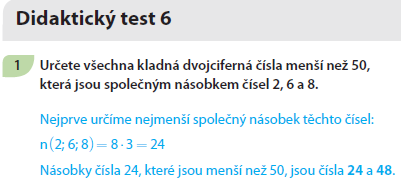 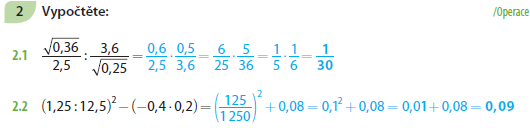 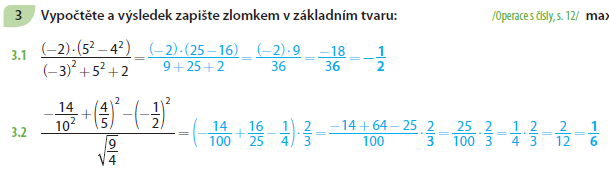 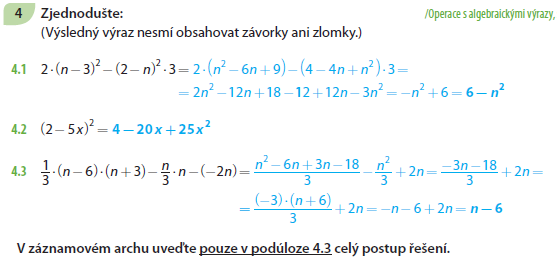 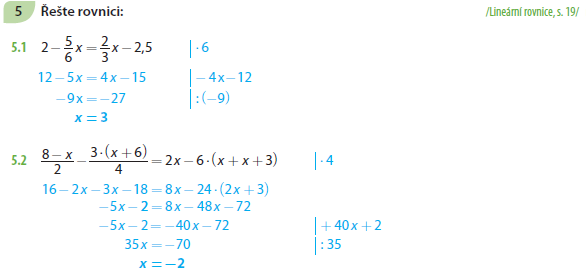 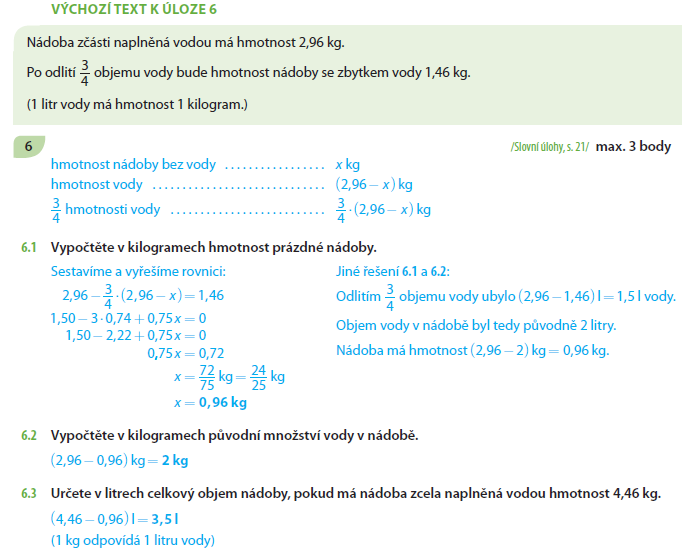 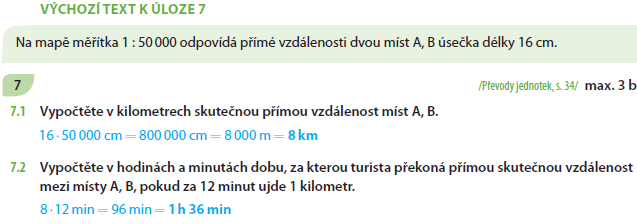 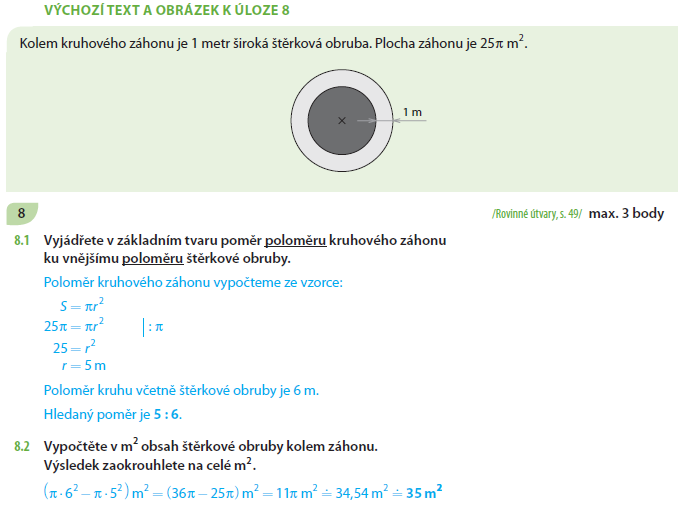 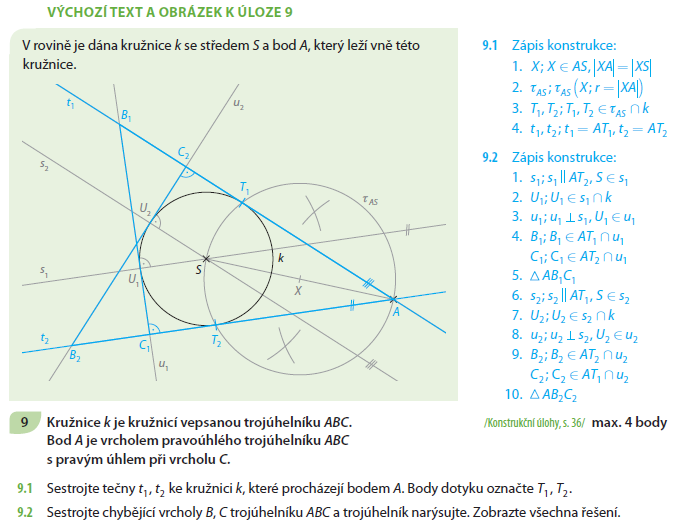 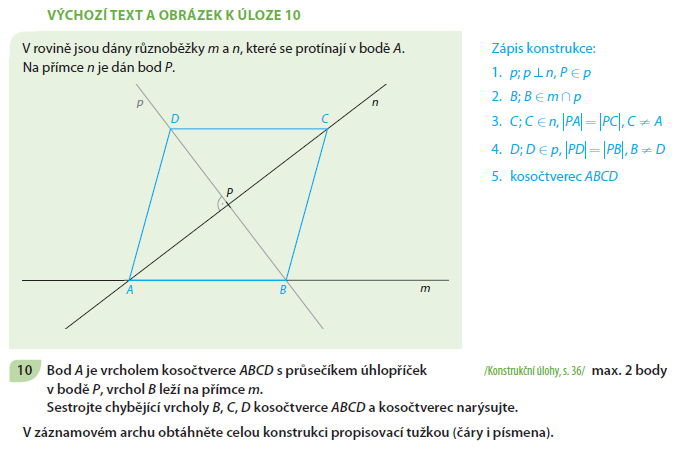 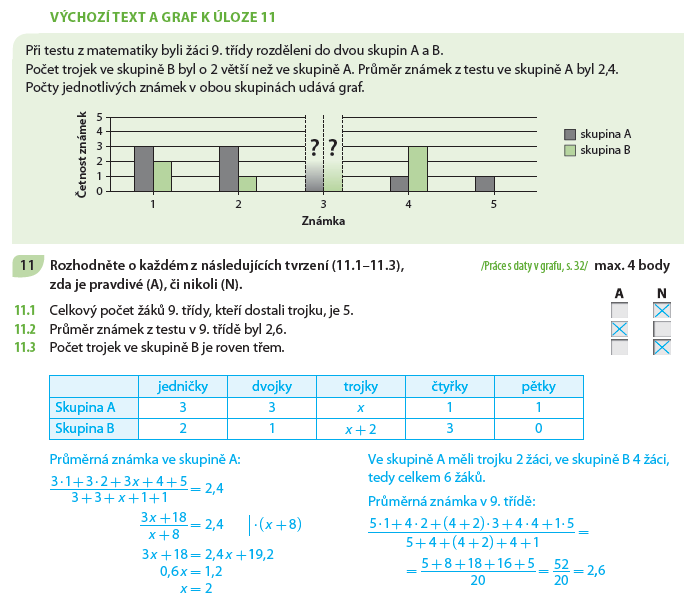 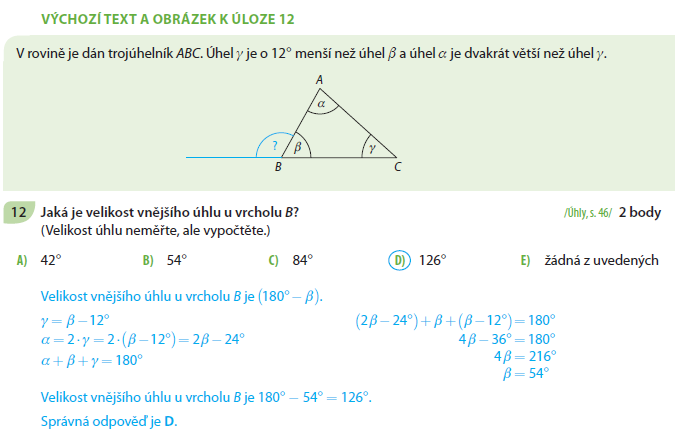 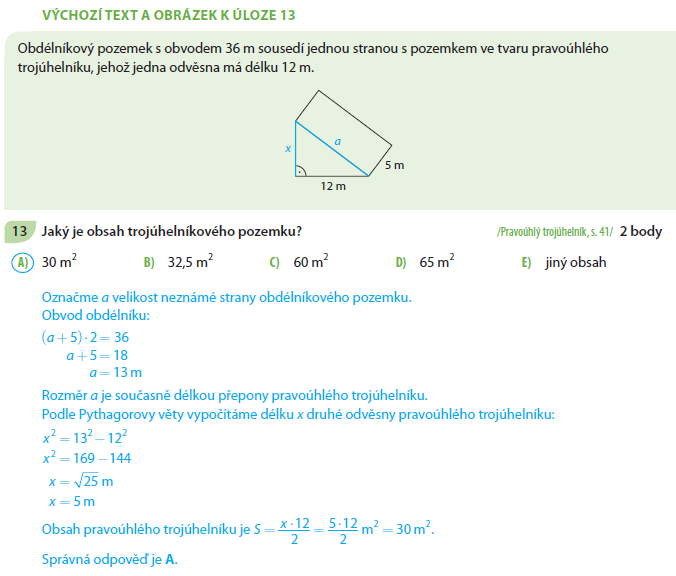 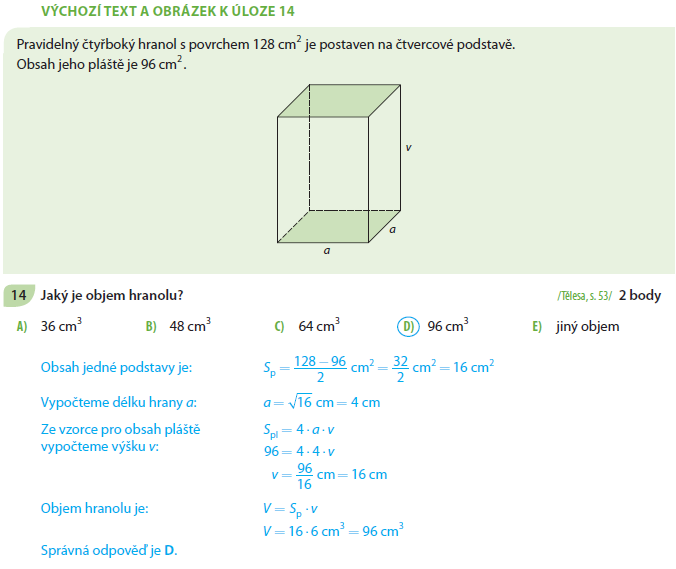 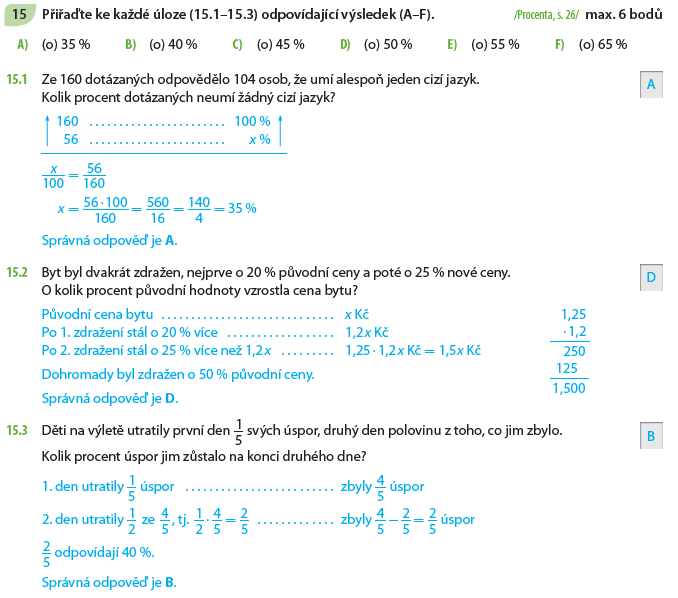 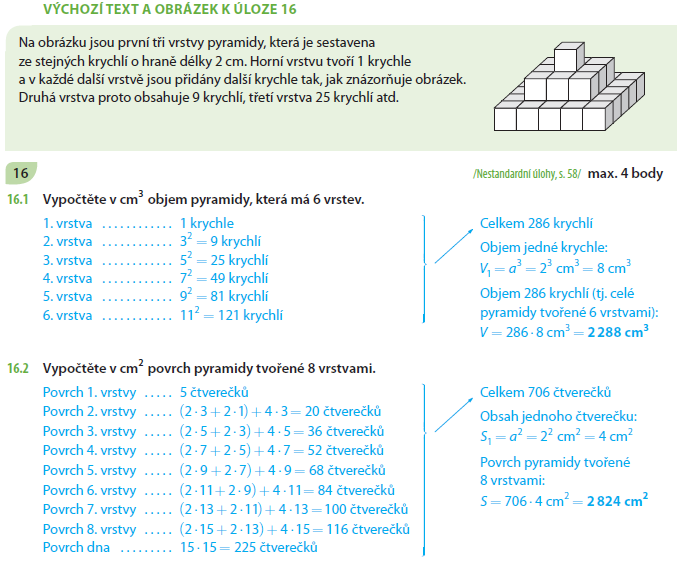 Je dobré výpočty psát do tabulky, je to přehledné.